Communiqué de presse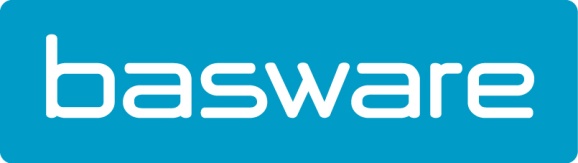 Basware accélère l’envoi des factures électroniques au niveau mondial pour le B2B, le B2G et le B2CRépondre aux exigences internationales de l’e-Invoice avec BaswareErembodegem, xx novembre 2018 - Basware propose un service complet d’envoi d’e-facturation. Il permet aux entreprises d’envoyer 100% de leurs factures par voie électronique à tous leurs clients : entreprises, clients du service public et consommateurs. « Basware est depuis longtemps le leader mondial de solutions d’e-invoicing en réseau, avec 70 formats de données de facture pris en charge et de nombreux canaux d’envoi par le biais d’un point d’accès unique pour la facturation aux entreprises, gouvernements et consommateurs », explique Dany De Budt, country manager chez Basware. « Nous avons travaillé en étroite collaboration avec des partenaires locaux pour aider nos clients à rester en conformité avec les nouvelles règlementations. Singapour, par exemple, est en train de mettre en place les normes d’e-invoicing PEPPOL et nous travaillons activement à apporter l’e-invoicing sur ce marché et à en faire un point d’accès PEPPOL accrédité et une autorité PEPPOL », poursuit De Budt.Le secteur public fait souvent office de chef de file pour le passage à la facturation électronique. De nombreux pays de l’UE ont déjà adopté l’e-invoicing pour les transactions B2G et certains sont en train de passer à l’étape suivante en étendant la facturation électronique systématique aux transactions B2B. L’Italie, par exemple, va rendre l’e-invoicing obligatoire pour le B2B à compter de janvier 2019. « Afin d’être en conformité avec les règlementations internationales, les entreprises devront pouvoir émettre leurs factures électroniques de différentes façons et elles devront être en mesure de prendre en charge tous les formats de factures. Mettre en place des fonctionnalités au niveau local et lancer de nouveaux projets informatiques dans chaque pays peut s’avérer complexe et coûteux », explique De Budt. « Ces obligations légales ne nous facilitent pas la tâche. En devenant un point d’accès unique et un partenaire pour nos clients, nous sommes en mesure de les aider à envoyer des factures électroniques à tous leurs clients, à automatiser leurs processus et à rester en conformité avec la règlementation durant leur développement. »Basware propose aux entreprises dont les clients sont des consommateurs et des petites entreprises un service Invoice to Cash, en partenariat avec AcceptEasy, fournisseur de services de paiements « cloud-based » en ligne, mobile et social qui permet un règlement plus rapide et simplifié des factures électroniques. Grâce à Invoice to Cash, les clients de Basware peuvent optimiser leur trésorerie et avoir une meilleure visibilité sur leurs paiements.  Pour plus d’information sur les services d’envoi de factures électroniques Basware Global, lisez notre article « e-Invoice Sending is Accelerating – Are you Ready? »Suivez Basware sur Twitter: @Basware, participez à la discussion sur Basware LinkedIn, Basware Facebook et Basware BlogÀ propos de Basware
Basware est un fournisseur influent de solutions P2P en réseaux, de e-facturation et de services financiers innovants. Le réseau commercial et financier de Basware et présent dans plus de 100 pays et relie des entreprises dans le monde entier. Basware dispose également du plus grand réseau commercial ouvert du monde qui génère une excellente collaboration entre les entreprises, quelle que soit leur taille. En simplifiant et en harmonisant les processus financiers, ces entreprises peuvent tirer le maximum de leurs activités commerciales. Elles peuvent ainsi réaliser d’importantes économies, élaborer des modes de paiement plus efficaces et construire de meilleures relations avec leurs fournisseurs. Pour plus d’infos : www.basware.comSuivez Basware sur Twitter via @BaswareBV et @Basware. Pour les dernières nouvelles vous trouverez Basware sur LinkedIn, Facebook et le blog. Inscrivez-vous ici pour recevoir la newsletter et rester au courant des derniers développements. 
Information de presse: 
Sandra Van Hauwaert, Square Egg, sandra@square-egg.be, +32 497 25 18 16
Basware: Sharon Sonck, Field Marketing Manager Basware, +32 475 72 00 77